 2950 Сатовча, ул. Тодор Шопов 39, тел.+3597541 2170, факс:+3597541 2070, e-mail:ddssatovcha@abv.bg П Р О Е К Т О  -  Д  О  Г  О  В  О  РЗА ПОКУПКО-ПРОДАЖБА НА ДОБИТА ДЪРВЕСИНА ОТ СКЛАДДнес …...…...2017 г. в административната сграда на Териториално поделение „Държавно ловно стопанство Дикчан“, с.Сатовча на основание Заповед № …….../…….2017 г. на  Директора на ТП „ДЛС Дикчан“ и протокол от работата на комисията от …………...2017 г. за проведен електронен търг с явно наддаване се сключи настоящият договор за продажба на дървесина от склад между:1.ТП „Държавно ловно стопанство Дикчан”,  представлявано от инж.Здравко Алеков Камбошев, в качеството му на ВрИД Директор, и Красимира Велинова Айвазова – гл.Счетоводител, с  ЕИК 2016275060230, наричано за краткост ПРОДАВАЧ, от една страна, и2. ………………….., със седалище и адрес на управление – ………………….,  с ЕИК ……………., представлявано от ………………., в качеството му на Управител, наричано за краткост КУПУВАЧ, от друга страна, за  следното :I.Предмет на договора1. Продавачът се задължава да прехвърли на Купувача собствеността върху дьрвесината, от обект № ............., отдели ...............-„........”, а Купувачът се задължава да заплати предложената от него цена -100% и транспортира дървесината.II.Цени и начин на плащане2.1. Цената на дървесината по т.1., се заплаща на 100 % сумата по достигнатата цена, която Купувачът заплаща е в размер на         лв. /........................................................................................................ /, без ДДС плюс законоустановения размер на ДДС в размер на 20 %.2.2.Същата е по добити количества, сортименти и цени, определени пропорционално на съотношението между достигнатата на процедурата и началната цена на обекта, както следва:2.3.  Плащането се извършва по банкова сметка на ТП „ДЛС Дикчан“: банка ЦКБ, клон Благоевград, офис с. Сатовча  BG15 СЕСВ 9790 10F8 0305 00  - BIC  код    -   CECBBGSF.2.4. Фактурирането на дървесината се извършва по сортименти въз основа на издадените превозни билети като Купувача заплаща административна услуга за издаване на електронни  превозни билети. Таксата се заплаща за действителната бройка издадени електронни превозни билети при транспортиране на дървесината и е в размер на 1,25 лв. без ДДС.III.Преминаване на собствеността3.1. Дървесината преминава в собственост на Купувача, в момента на заплащане на цената на 100%.IV.Права и задължения на страните    	4.1.ПРОДАВАЧЪТ има право да спре транспортирането на дървесината от временен склад при лоши метеорологични условия, както и при форсмажорни обстоятелства по смисъла на § 1, т. 23 от Допълнителните разпоредби на Наредбата за условията и реда за възлагане изпълнението на дейности в горските територии – държавна и общинска собственост, и за ползването на дървесина и недървесни горски продукти (ДВ, бр. 96 от 2011 г.) (Наредбата), като за този период КУПУВАЧЪТ не дължи неустойка.          4.2.ПРОДАВАЧЪТ е длъжен да:	4.2.1.Осигури на КУПУВАЧА достъп до местата на предаване на договореното количество дървесина с подходяща техника, съобразена с теренните условия, за товарене и транспортиране, за което се извършва оглед на място и се подписва протокол. В случай, че определените за транспортиране трасета касаят преминаването през пътища - общинска собственост или собственост на физически или юридически лица, същите се поканват да присъстват на огледа. 	4.2.2.Осигури свой упълномощен представител за експедиране на дървесината и маркирането й с контролна горска марка в срок от 1 (един) работен ден от получаването на известие от КУПУВАЧА по т. 4.4.5.	4.2.3.Издава на КУПУВАЧА превозни билети до размера на заплатената дървесина.        4.2.4.Уведоми писмено КУПУВАЧА в 3-дневен срок от настъпване на форсмажорните обстоятелства по т.4.1 и да приложи доказателства за това, а в останалите случаи по т. 1. – в срок от 1 (eдин) работен ден.        4.2.5.Удължи срока на договора, в случай, че на основание т. 4.1 транспортирането на дървесината по договора временно е преустановено с периода, за който е преустановено. 	4.3.КУПУВАЧЪТ има право да:        4.3.1.Получи заплатеното количества дървесина, съгласно договора. 	4.3.2.Получи превозни билети за транспортиране на заплатената от него дървесина.	4.3.3.Получи достъп за товарене и транспортиране на заплатената дървесина по договора, след подадена заявка до ПРОДАВАЧА, освен в случаите по т. 4.1.	4.3.4.Да направи рекламации и да претендира за възстановяване на заплатената сума, съгласно разпоредбите на Закона за защита на потребителите.    4.4.КУПУВАЧЪТ е длъжен да: 	4.4.1.Заплати изцяло стойността на всички договорени асортименти и количества дървесина по договора. 	4.4.2.Организира транспортирането на заплатената дървесина за своя сметка в срок до ……………. 	4.4.3.Транспортира дървесината по горски и автомобилни пътища, водещи до общинската и републиканската пътна мрежа по начин, който не уврежда горските и полските пътища, като не преминава през земеделски територии, независимо от начина им на трайно ползване. 	4.4.4.Осигури свой упълномощен представител при огледа по т.4.2.1., както и за всички действия по настоящия договор.	4.4.5.Уведомява най-малко един работен ден предварително ПРОДАВАЧА за всяко предстоящо транспортиране на дървесина от обекта. 	4.4.6.Спазва нормативните изисквания, предвидени в българското законодателство, регламентиращи транспортирането на дървесината, както и нормативните изисквания за техническа и пожарна безопасност и охрана на труда и опазване на обществената инфраструктура. Същият носи отговорност за всякакви злополуки и инциденти, предизвикани от наети от него лица при изпълнението на задълженията си по договора, както и за нанесени щети на трети лица. 	4.5.Купувачът няма право да прехвърля на трети лица правата и задълженията по настоящия договор.   4.6.Преди подписване на настоящия договор купувачът внася гаранцията за изпълнение на договора в размер на 5% (пет процента) от цената по т. 2.1., а именно..................................................................................................... лв.(..................................................................).Гаранцията за изпълнение е представена по избор на купувача във вид на:парична сума, внесена по сметка на продавача: ЦКБ АД Клон БлагоевградBIC:CECBBGSF; IBAN:BG58 CECB 9790 50F8 0305 00; Офис с.Сатовчабанкова гаранция, учредена в полза на продавача.4.6.1.Гаранцията за изпълнение се освобождава при изпълнение на договорните задължения в срок 10 работни дни след окончателно приемане на извършената работа с приемо-предавателни протоколи за обекта.V.САНКЦИИ И НЕУСТОЙКИ    5.1.Страните по договора не дължат неустойки за неизпълнение на задълженията си по него, ако то се дължи на форсмажорни обстоятелства по смисъла на § 1, т. 23 от допълнителните разпоредби на Наредбата, както и на реституционни претенции, възникнали след сключването на договора, в резултат на които неговото изпълнение е обективно невъзможно.     5.2. ПРОДАВАЧЪТ дължи на КУПУВАЧА неустойка за виновно неизпълнение на следните задължения:    5.2.1.По т. 4.2.1. в срок по-дълъг от 10 дни – неустойка в размер, равен на 5 на сто от стойността на наличната на склад дървесина;    5.2.2.по т. 4.2.2. и 4.2.3. – неустойка в размер, равен на 5 на сто от стойността на заявеното за транспортиране количество дървесина по реда на т. 4.4.5., за което не е изпълнено задължението.    5.3.КУПУВАЧЪТ дължи неустойка на ПРОДАВАЧА при виновно неизпълнение на задълженията по т. 4.4.1. и 4.4.3. в размер на гаранцията за изпълнение на договора.     5.4.При неспазване на срока за транспортиране по т. 4.4.2., КУПУВАЧЪТ дължи на ПРОДАВАЧА магазинаж в размер на 0,3 на сто от стойността на нетранспортираната дървесина на ден, но не повече от 10 на сто от стойността на същата. 	VI.ПРЕКРАТЯВАНЕ НА ДОГОВОРА	6. Договорът се прекратява:  6.1.с изтичане на срока му;  6.2.по взаимно съгласие на страните, изразено в писмена форма;       6.3.с едностранно писмено уведомление от страна на КУПУВАЧА, представено по надлежния ред, при виновно неизпълнение на т.4.2.2 от задълженията на ПРОДАВАЧА в срока на действие на договора.      6.4.Незабавно и едностранно от страна на ПРОДАВАЧА, без да дължи  обезщетение за пропуснати ползи и неустойки за вреди в случай, че КУПУВАЧЪТ не изпълни т. 4.4.1, 4.4.2., 4.4.3. и 4.4.6. от договора.       6.5.С едностранно писмено уведомление от всяка една от страните, поради обективни причини - форсмажорни обстоятелства по смисъла на § 1, т. 23 от допълнителните разпоредби на Наредбата, както и реституционни претенции, възникнали след сключването му, в резултат на които неговото изпълнение е обективно невъзможно. В този случай всички внесени суми за дървесина, която не е транспортирана от временен склад, се връщат на КУПУВАЧА, внесената от КУПУВАЧА гаранция за изпълнение на договора се освобождава, а страните не си дължат неустойки и престации за пропуснати ползи.VII. Съобщения           7.1. Всички съобщения и уведомления, включително и за разваляне на договора, ще се извършват в писмена форма. 7.2.При промяна на седалището или адреса за кореспонденция на някоя от страните по договора, същата е длъжна в седемдневен срок  да информира ответната страна. В противен случай всички съобщения, уведомления и книжа се считат за връчени по първоначалния адрес.VIII. Допълнителни разпоредби8.1.Възникналите спорове по тълкуването и изпълнението на договора, както и по нерешените с него въпроси се решават по споразумение между страните, а когато това се окаже невъзможно – по реда на гражданското законодателство на Република България.8.2.За неуредените с договора въпроси се прилагат действащи нормативни актове в страната.8.3.Настоящият договор може да бъде изменян само по взаимно съгласие между страните, издадено в писмена форма.8.4. Договорът се подписа в два еднообразни екземпляра – по един за всяка от страните.ПРОДАВАЧ:	                                                                 КУПУВАЧ:ВрИД Директор ТП ДГС/ДЛС: ......................                         ..............................       /инж. ……………………………/  		    /......................................../  	             	Гл. Счетоводител: ..............................                                   /…………………………../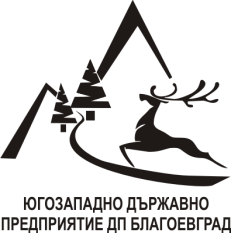            МИНИСТЕРСТВО НА ЗЕМЕДЕЛИЕТО, ХРАНИТЕ И ГОРИТЕ„ЮГОЗАПАДНО ДЪРЖАВНО ПРЕДПРИЯТИЕ”  ДП БЛАГОЕВГРАД              ТП „ДЪРЖАВНО  ЛОВНО СТОПАНСТВО  ДИКЧАН”В обект№ ................ отд   ...........................В обект№ ................ отд   ...........................В обект№ ................ отд   ...........................В обект№ ................ отд   ...........................Категории дървесина, сортиментиКоличествоЕдинична  цена лв/мЗ Стойност лв.Категории дървесина, сортиментиКоличествоЕдинична  цена лв/мЗ Стойност лв.1.Иглолистна - всичкоА. ЕдрaI -a класВ т. ч.  ,елаВ т. ч.  СмВ т.ч. БбВ т.ч    ЧбI - класВ т. ч.  елаВ т. ч. См,В т.ч. БбВ т.ч    ЧбII - класВ т. ч.  елаВ т.ч. См,В т. ч.    БбВ т.ч    ЧбБ. СреднаШ - класВ т. ч.  елаВ т.ч. См,В т. ч.    БбВ т.ч    ЧбГредиВ т. ч.  елаВ т.ч. См,В т. ч.    БбВ т.ч    ЧбТехнолог. Средна - бб, В. Дребна Ритловици. бб, см, елаТехнолог. дребна бб, Г. ДърваВ т. ч. ОЗМ  бб, см, елаВ т.ч за огрев бб, 2. Шираколистна  всичко В. Дребна - VI класГ. ДърваВ т.ч ОЗП - букВ т.ч зa огрев - букВсичко иглолисно и шир.Всичко  за обекта в лв. без ДДС.